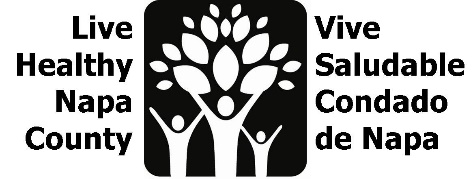 Agenda de la inclusión del lenguaje30 de agosto, 2023, 9-10 AMhttps://us02web.zoom.us/j/86337638667 Introducciones Ultima reuniónResultados de encuesta Desarrollo de prototiposMensajeros de confianzaPróximos pasosLanguage Inclusion Agenda August 30, 2023, 9-10 AMhttps://us02web.zoom.us/j/86337638667 IntroductionsLast meetingResults of PollPrototype developmentTrusted messengers Next steps